INTERGOVERNMENTAL CONSULTATION FORM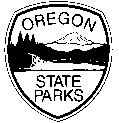 STATE AGENCY REVIEW A REVIEW OF A PROPOSED OUTDOOR RECREATION PROJECT FOR WHICH FEDERAL GRANT ASSISTANCE HAS BEEN REQUESTED.To Agency Addressed:  Comment is requested as part of a grant application for a federally funded program. Please reply within 30 days of receipt or notify the sender if additional time is needed. If no response is received, it is assumed that your agency has no comment. 	PROGRAM REVIEW AND COMMENTWe have reviewed the project notice and have reached the following conclusions on its relationship to our plans, regulations, and programs:[  ]	It has no effect.[  ]	We have a comment[  ]	We have no comment.[  ]	Effects, although measurable, would be acceptable.[  ]	It has adverse effects.  (Explain in Remarks section)[  ]	We are interested, but require more information to evaluate the proposal.          (Explain in Remarks section)[  ]	Additional comments for project improvement.  (Attach if necessary).REMARKS:Agency:  	Reviewed By: ________________________________ Title: ___________________Return to:	  (INSERT PROJECT SPONSOR NAME AND CONTACT INFORMATION HERE)Project Name:Project Sponsor:Return Date: (INSERT DATE NO LESS THAN 30 DAYS FROM SUBMITTAL)